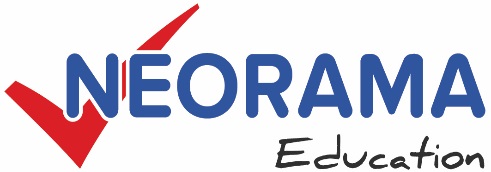 ΩΡΟΛΟΓΙΟ ΠΡΟΓΡΑΜΜΑΕΚΠΑΙΔΕΥΤΗΣ ΕΠΑΓΓΕΛΜΑΤΙΚΗΣ ΚΑΤΑΡΤΙΣΗΣΕΚΠΑΙΔΕΥΤΗΣ ΕΠΑΓΓΕΛΜΑΤΙΚΗΣ ΚΑΤΑΡΤΙΣΗΣΕΚΠΑΙΔΕΥΤΗΣ ΕΠΑΓΓΕΛΜΑΤΙΚΗΣ ΚΑΤΑΡΤΙΣΗΣΕΚΠΑΙΔΕΥΤΗΣ ΕΠΑΓΓΕΛΜΑΤΙΚΗΣ ΚΑΤΑΡΤΙΣΗΣΕΚΠΑΙΔΕΥΤΗΣ ΕΠΑΓΓΕΛΜΑΤΙΚΗΣ ΚΑΤΑΡΤΙΣΗΣΩΡΕΣ ΕΦΑΡΜΟΓΗΣΩΡΕΣ ΕΦΑΡΜΟΓΗΣΔΙΑΡΚΕΙΑΧΡΟΝΟΤΟΠΟΘΕΤΗΣΗ ΠΕΡΙΕΧΟΜΕΝΟΥΕΚΠΑΙΔΕΥΤΗΣΑΠΟΜΕΧΡΙΩΡΕΣΧΡΟΝΟΤΟΠΟΘΕΤΗΣΗ ΠΕΡΙΕΧΟΜΕΝΟΥΕΚΠΑΙΔΕΥΤΗΣΗΜΕΡΟΜΗΝΙΑ:  ΔΕΥΤΕΡΑ 09/03/2020 ΗΜΕΡΟΜΗΝΙΑ:  ΔΕΥΤΕΡΑ 09/03/2020 ΗΜΕΡΟΜΗΝΙΑ:  ΔΕΥΤΕΡΑ 09/03/2020 ΗΜΕΡΟΜΗΝΙΑ:  ΔΕΥΤΕΡΑ 09/03/2020 ΗΜΕΡΟΜΗΝΙΑ:  ΔΕΥΤΕΡΑ 09/03/2020 18:0019:301.5ΕΝΟΤΗΤΑ 1ΑΝΑΣΤΑΣΙΑ ΡΕΠΠΑ19:3019:450.25ΔΙΑΛΕΙΜΜΑΔΙΑΛΕΙΜΜΑ19:4521:151.5ENOTHTA 2ΑΝΑΣΤΑΣΙΑ ΡΕΠΠΑΗΜΕΡΟΜΗΝΙΑ:  ΤΕΤΑΡΤΗ 11/03/2020ΗΜΕΡΟΜΗΝΙΑ:  ΤΕΤΑΡΤΗ 11/03/2020ΗΜΕΡΟΜΗΝΙΑ:  ΤΕΤΑΡΤΗ 11/03/2020ΗΜΕΡΟΜΗΝΙΑ:  ΤΕΤΑΡΤΗ 11/03/2020ΗΜΕΡΟΜΗΝΙΑ:  ΤΕΤΑΡΤΗ 11/03/202018:0019:301.5ΕΝΟΤΗΤΑ 3ΑΝΑΣΤΑΣΙΑ ΡΕΠΠΑ19:3019:450.25ΔΙΑΛΕΙΜΜΑΔΙΑΛΕΙΜΜΑ19:4521:151.5ENOTHTA 4ΑΝΑΣΤΑΣΙΑ ΡΕΠΠΑΗΜΕΡΟΜΗΝΙΑ:  ΔΕΥΤΕΡΑ 16/03/2020  ΗΜΕΡΟΜΗΝΙΑ:  ΔΕΥΤΕΡΑ 16/03/2020  ΗΜΕΡΟΜΗΝΙΑ:  ΔΕΥΤΕΡΑ 16/03/2020  ΗΜΕΡΟΜΗΝΙΑ:  ΔΕΥΤΕΡΑ 16/03/2020  ΗΜΕΡΟΜΗΝΙΑ:  ΔΕΥΤΕΡΑ 16/03/2020  18:0019:301.5ΕΝΟΤΗΤΑ 5ΑΝΑΣΤΑΣΙΑ ΡΕΠΠΑ19:3019:450.25ΔΙΑΛΕΙΜΜΑΔΙΑΛΕΙΜΜΑ19:4521:151.5ENOTHTA 6ΑΝΑΣΤΑΣΙΑ ΡΕΠΠΑΗΜΕΡΟΜΗΝΙΑ:  ΤΕΤΑΡΤΗ 18/03/2020  ΗΜΕΡΟΜΗΝΙΑ:  ΤΕΤΑΡΤΗ 18/03/2020  ΗΜΕΡΟΜΗΝΙΑ:  ΤΕΤΑΡΤΗ 18/03/2020  ΗΜΕΡΟΜΗΝΙΑ:  ΤΕΤΑΡΤΗ 18/03/2020  ΗΜΕΡΟΜΗΝΙΑ:  ΤΕΤΑΡΤΗ 18/03/2020  18:0019:301.5ΕΝΟΤΗΤΑ 7ΑΝΑΣΤΑΣΙΑ ΡΕΠΠΑ19:3019:450.25ΔΙΑΛΕΙΜΜΑΔΙΑΛΕΙΜΜΑ19:4521:151.5ENOTHTA 8ΑΝΑΣΤΑΣΙΑ ΡΕΠΠΑΗΜΕΡΟΜΗΝΙΑ:  ΔΕΥΤΕΡΑ 23/03/2020  ΗΜΕΡΟΜΗΝΙΑ:  ΔΕΥΤΕΡΑ 23/03/2020  ΗΜΕΡΟΜΗΝΙΑ:  ΔΕΥΤΕΡΑ 23/03/2020  ΗΜΕΡΟΜΗΝΙΑ:  ΔΕΥΤΕΡΑ 23/03/2020  ΗΜΕΡΟΜΗΝΙΑ:  ΔΕΥΤΕΡΑ 23/03/2020  18:0019:301.5ΕΝΟΤΗΤΑ 9ΑΝΑΣΤΑΣΙΑ ΡΕΠΠΑ19:3019:450.25ΔΙΑΛΕΙΜΜΑΔΙΑΛΕΙΜΜΑ19:4521:151.5ENOTHTA 10ΑΝΑΣΤΑΣΙΑ ΡΕΠΠΑΗΜΕΡΟΜΗΝΙΑ:  ΣΑΒΒΑΤΟ 28/03/2020  ΗΜΕΡΟΜΗΝΙΑ:  ΣΑΒΒΑΤΟ 28/03/2020  ΗΜΕΡΟΜΗΝΙΑ:  ΣΑΒΒΑΤΟ 28/03/2020  ΗΜΕΡΟΜΗΝΙΑ:  ΣΑΒΒΑΤΟ 28/03/2020  ΗΜΕΡΟΜΗΝΙΑ:  ΣΑΒΒΑΤΟ 28/03/2020  14:0016:302.5ΕΝΟΤΗΤΑ 11ΑΝΑΣΤΑΣΙΑ ΡΕΠΠΑ16:3016:450.25ΔΙΑΛΕΙΜΜΑΔΙΑΛΕΙΜΜΑ16:4519:152.5ENOTHTA 12ΑΝΑΣΤΑΣΙΑ ΡΕΠΠΑΗΜΕΡΟΜΗΝΙΑ:  ΚΥΡΙΑΚΗ 29/03/2020ΗΜΕΡΟΜΗΝΙΑ:  ΚΥΡΙΑΚΗ 29/03/2020ΗΜΕΡΟΜΗΝΙΑ:  ΚΥΡΙΑΚΗ 29/03/2020ΗΜΕΡΟΜΗΝΙΑ:  ΚΥΡΙΑΚΗ 29/03/2020ΗΜΕΡΟΜΗΝΙΑ:  ΚΥΡΙΑΚΗ 29/03/202014:0016:302.5ΕΝΟΤΗΤΑ 13ΑΝΑΣΤΑΣΙΑ ΡΕΠΠΑ16:3016:450.25ΔΙΑΛΕΙΜΜΑΔΙΑΛΕΙΜΜΑ16:4519:152.5ENOTHTA 14ΑΝΑΣΤΑΣΙΑ ΡΕΠΠΑΗΜΕΡΟΜΗΝΙΑ:  ΔΕΥΤΕΡΑ 30/03/2020ΗΜΕΡΟΜΗΝΙΑ:  ΔΕΥΤΕΡΑ 30/03/2020ΗΜΕΡΟΜΗΝΙΑ:  ΔΕΥΤΕΡΑ 30/03/2020ΗΜΕΡΟΜΗΝΙΑ:  ΔΕΥΤΕΡΑ 30/03/2020ΗΜΕΡΟΜΗΝΙΑ:  ΔΕΥΤΕΡΑ 30/03/202018:0019:301.5ΕΝΟΤΗΤΑ 15ΑΝΑΣΤΑΣΙΑ ΡΕΠΠΑ19:3019:450.25ΔΙΑΛΕΙΜΜΑΔΙΑΛΕΙΜΜΑ19:4521:151.5ENOTHTA 16ΑΝΑΣΤΑΣΙΑ ΡΕΠΠΑΗΜΕΡΟΜΗΝΙΑ:  ΔΕΥΤΕΡΑ 06/04/2020  ΗΜΕΡΟΜΗΝΙΑ:  ΔΕΥΤΕΡΑ 06/04/2020  ΗΜΕΡΟΜΗΝΙΑ:  ΔΕΥΤΕΡΑ 06/04/2020  ΗΜΕΡΟΜΗΝΙΑ:  ΔΕΥΤΕΡΑ 06/04/2020  ΗΜΕΡΟΜΗΝΙΑ:  ΔΕΥΤΕΡΑ 06/04/2020  18:0019:301.5ΕΝΟΤΗΤΑ 17ΑΝΑΣΤΑΣΙΑ ΡΕΠΠΑ19:3019:450.25ΔΙΑΛΕΙΜΜΑΔΙΑΛΕΙΜΜΑ19:4521:151.5ENOTHTA 18ΑΝΑΣΤΑΣΙΑ ΡΕΠΠΑΗΜΕΡΟΜΗΝΙΑ:  ΤΕΤΑΡΤΗ  08/04/2020ΗΜΕΡΟΜΗΝΙΑ:  ΤΕΤΑΡΤΗ  08/04/2020ΗΜΕΡΟΜΗΝΙΑ:  ΤΕΤΑΡΤΗ  08/04/2020ΗΜΕΡΟΜΗΝΙΑ:  ΤΕΤΑΡΤΗ  08/04/2020ΗΜΕΡΟΜΗΝΙΑ:  ΤΕΤΑΡΤΗ  08/04/202018:0019:301.5ΕΝΟΤΗΤΑ 19ΑΝΑΣΤΑΣΙΑ ΡΕΠΠΑ19:3019:450.25ΔΙΑΛΕΙΜΜΑΔΙΑΛΕΙΜΜΑ19:4521:151.5ENOTHTA 20ΑΝΑΣΤΑΣΙΑ ΡΕΠΠΑΗΜΕΡΟΜΗΝΙΑ:  ΣΑΒΒΑΤΟ 11/04/2020  ΗΜΕΡΟΜΗΝΙΑ:  ΣΑΒΒΑΤΟ 11/04/2020  ΗΜΕΡΟΜΗΝΙΑ:  ΣΑΒΒΑΤΟ 11/04/2020  ΗΜΕΡΟΜΗΝΙΑ:  ΣΑΒΒΑΤΟ 11/04/2020  ΗΜΕΡΟΜΗΝΙΑ:  ΣΑΒΒΑΤΟ 11/04/2020  14:0016:302.5ΕΝΟΤΗΤΑ 21ΑΝΑΣΤΑΣΙΑ ΡΕΠΠΑ16:3016:450.25ΔΙΑΛΕΙΜΜΑΔΙΑΛΕΙΜΜΑ16:4519:152.5ENOTHTA 22ΑΝΑΣΤΑΣΙΑ ΡΕΠΠΑΗΜΕΡΟΜΗΝΙΑ:  ΚΥΡΙΑΚΗ 12/04/2020ΗΜΕΡΟΜΗΝΙΑ:  ΚΥΡΙΑΚΗ 12/04/2020ΗΜΕΡΟΜΗΝΙΑ:  ΚΥΡΙΑΚΗ 12/04/2020ΗΜΕΡΟΜΗΝΙΑ:  ΚΥΡΙΑΚΗ 12/04/2020ΗΜΕΡΟΜΗΝΙΑ:  ΚΥΡΙΑΚΗ 12/04/202014:0016:302.5ΕΝΟΤΗΤΑ 23ΑΝΑΣΤΑΣΙΑ ΡΕΠΠΑ16:3016:450.25ΔΙΑΛΕΙΜΜΑΔΙΑΛΕΙΜΜΑ16:4519:152.5ENOTHTA 24ΑΝΑΣΤΑΣΙΑ ΡΕΠΠΑΗΜΕΡΟΜΗΝΙΑ: ΔΕΥΤΕΡΑ 13/04/2020 ΗΜΕΡΟΜΗΝΙΑ: ΔΕΥΤΕΡΑ 13/04/2020 ΗΜΕΡΟΜΗΝΙΑ: ΔΕΥΤΕΡΑ 13/04/2020 ΗΜΕΡΟΜΗΝΙΑ: ΔΕΥΤΕΡΑ 13/04/2020 ΗΜΕΡΟΜΗΝΙΑ: ΔΕΥΤΕΡΑ 13/04/2020 18:0019:301.5ΕΝΟΤΗΤΑ 25ΑΝΑΣΤΑΣΙΑ ΡΕΠΠΑ19:3019:450.25ΔΙΑΛΕΙΜΜΑΔΙΑΛΕΙΜΜΑ19:4521:151.5ENOTHTA 26ΑΝΑΣΤΑΣΙΑ ΡΕΠΠΑΗΜΕΡΟΜΗΝΙΑ:  ΤΕΤΑΡΤΗ 15/04/2020ΗΜΕΡΟΜΗΝΙΑ:  ΤΕΤΑΡΤΗ 15/04/2020ΗΜΕΡΟΜΗΝΙΑ:  ΤΕΤΑΡΤΗ 15/04/2020ΗΜΕΡΟΜΗΝΙΑ:  ΤΕΤΑΡΤΗ 15/04/2020ΗΜΕΡΟΜΗΝΙΑ:  ΤΕΤΑΡΤΗ 15/04/202018:0019:301.5ΕΝΟΤΗΤΑ 27ΑΝΑΣΤΑΣΙΑ ΡΕΠΠΑ19:3019:450.25ΔΙΑΛΕΙΜΜΑΔΙΑΛΕΙΜΜΑ19:4521:151.5ENOTHTA 28ΑΝΑΣΤΑΣΙΑ ΡΕΠΠΑΗΜΕΡΟΜΗΝΙΑ: ΔΕΥΤΕΡΑ 27/04/2020ΗΜΕΡΟΜΗΝΙΑ: ΔΕΥΤΕΡΑ 27/04/2020ΗΜΕΡΟΜΗΝΙΑ: ΔΕΥΤΕΡΑ 27/04/2020ΗΜΕΡΟΜΗΝΙΑ: ΔΕΥΤΕΡΑ 27/04/2020ΗΜΕΡΟΜΗΝΙΑ: ΔΕΥΤΕΡΑ 27/04/202018:0019:301.5ΕΝΟΤΗΤΑ 29ΑΝΑΣΤΑΣΙΑ ΡΕΠΠΑ19:3019:450.25ΔΙΑΛΕΙΜΜΑΔΙΑΛΕΙΜΜΑ19:4521:151.5ENOTHTA 30ΑΝΑΣΤΑΣΙΑ ΡΕΠΠΑΗΜΕΡΟΜΗΝΙΑ: ΤΕΤΑΡΤΗ 29/04/2020ΗΜΕΡΟΜΗΝΙΑ: ΤΕΤΑΡΤΗ 29/04/2020ΗΜΕΡΟΜΗΝΙΑ: ΤΕΤΑΡΤΗ 29/04/2020ΗΜΕΡΟΜΗΝΙΑ: ΤΕΤΑΡΤΗ 29/04/2020ΗΜΕΡΟΜΗΝΙΑ: ΤΕΤΑΡΤΗ 29/04/202018:0019:301.5ΕΝΟΤΗΤΑ 31ΑΝΑΣΤΑΣΙΑ ΡΕΠΠΑ19:3019:450.25ΔΙΑΛΕΙΜΜΑΔΙΑΛΕΙΜΜΑ19:4521:151.5ENOTHTA 32ΑΝΑΣΤΑΣΙΑ ΡΕΠΠΑΗΜΕΡΟΜΗΝΙΑ: ΔΕΥΤΕΡΑ 04/05/2020ΗΜΕΡΟΜΗΝΙΑ: ΔΕΥΤΕΡΑ 04/05/2020ΗΜΕΡΟΜΗΝΙΑ: ΔΕΥΤΕΡΑ 04/05/2020ΗΜΕΡΟΜΗΝΙΑ: ΔΕΥΤΕΡΑ 04/05/2020ΗΜΕΡΟΜΗΝΙΑ: ΔΕΥΤΕΡΑ 04/05/202018:0019:301.5ΕΝΟΤΗΤΑ 33ΑΝΑΣΤΑΣΙΑ ΡΕΠΠΑ19:3019:450.25ΔΙΑΛΕΙΜΜΑΔΙΑΛΕΙΜΜΑ19:4521:151.5ENOTHTA 34ΑΝΑΣΤΑΣΙΑ ΡΕΠΠΑΗΜΕΡΟΜΗΝΙΑ: ΤΕΤΑΡΤΗ 06/05/2020ΗΜΕΡΟΜΗΝΙΑ: ΤΕΤΑΡΤΗ 06/05/2020ΗΜΕΡΟΜΗΝΙΑ: ΤΕΤΑΡΤΗ 06/05/2020ΗΜΕΡΟΜΗΝΙΑ: ΤΕΤΑΡΤΗ 06/05/2020ΗΜΕΡΟΜΗΝΙΑ: ΤΕΤΑΡΤΗ 06/05/202017:3019:302ΕΝΟΤΗΤΑ 35ΑΝΑΣΤΑΣΙΑ ΡΕΠΠΑ19:3019:450.25ΔΙΑΛΕΙΜΜΑΔΙΑΛΕΙΜΜΑ19:4521:151.5ENOTHTA 36ΑΝΑΣΤΑΣΙΑ ΡΕΠΠΑΗΜΕΡΟΜΗΝΙΑ: ΣΑΒΒΑΤΟ 09/05/2020ΗΜΕΡΟΜΗΝΙΑ: ΣΑΒΒΑΤΟ 09/05/2020ΗΜΕΡΟΜΗΝΙΑ: ΣΑΒΒΑΤΟ 09/05/2020ΗΜΕΡΟΜΗΝΙΑ: ΣΑΒΒΑΤΟ 09/05/2020ΗΜΕΡΟΜΗΝΙΑ: ΣΑΒΒΑΤΟ 09/05/202014:0016:302.5ΕΝΟΤΗΤΑ 37ΑΝΑΣΤΑΣΙΑ ΡΕΠΠΑ16:3016:450.25ΔΙΑΛΕΙΜΜΑΔΙΑΛΕΙΜΜΑ16:4519:152.5ENOTHTA 38ΑΝΑΣΤΑΣΙΑ ΡΕΠΠΑΗΜΕΡΟΜΗΝΙΑ: ΚΥΡΙΑΚΗ 10/05/2020ΗΜΕΡΟΜΗΝΙΑ: ΚΥΡΙΑΚΗ 10/05/2020ΗΜΕΡΟΜΗΝΙΑ: ΚΥΡΙΑΚΗ 10/05/2020ΗΜΕΡΟΜΗΝΙΑ: ΚΥΡΙΑΚΗ 10/05/2020ΗΜΕΡΟΜΗΝΙΑ: ΚΥΡΙΑΚΗ 10/05/202014:0016:302.5ΕΝΟΤΗΤΑ 39ΑΝΑΣΤΑΣΙΑ ΡΕΠΠΑ16:3016:450.25ΔΙΑΛΕΙΜΜΑΔΙΑΛΕΙΜΜΑ16:4519:152.5ENOTHTA 40ΑΝΑΣΤΑΣΙΑ ΡΕΠΠΑΗΜΕΡΟΜΗΝΙΑ: ΔΕΥΤΕΡΑ 11/05/2020ΗΜΕΡΟΜΗΝΙΑ: ΔΕΥΤΕΡΑ 11/05/2020ΗΜΕΡΟΜΗΝΙΑ: ΔΕΥΤΕΡΑ 11/05/2020ΗΜΕΡΟΜΗΝΙΑ: ΔΕΥΤΕΡΑ 11/05/2020ΗΜΕΡΟΜΗΝΙΑ: ΔΕΥΤΕΡΑ 11/05/202017:3019:302ΕΝΟΤΗΤΑ 41ΑΝΑΣΤΑΣΙΑ ΡΕΠΠΑ19:3019:450.25ΔΙΑΛΕΙΜΜΑΔΙΑΛΕΙΜΜΑ19:4521:151.5ENOTHTA 42ΑΝΑΣΤΑΣΙΑ ΡΕΠΠΑΣΥΝΟΛΟΣΥΝΟΛΟ76 ΩΡΕΣ